     Ministero dell’Istruzione, dell’Università e della Ricerca  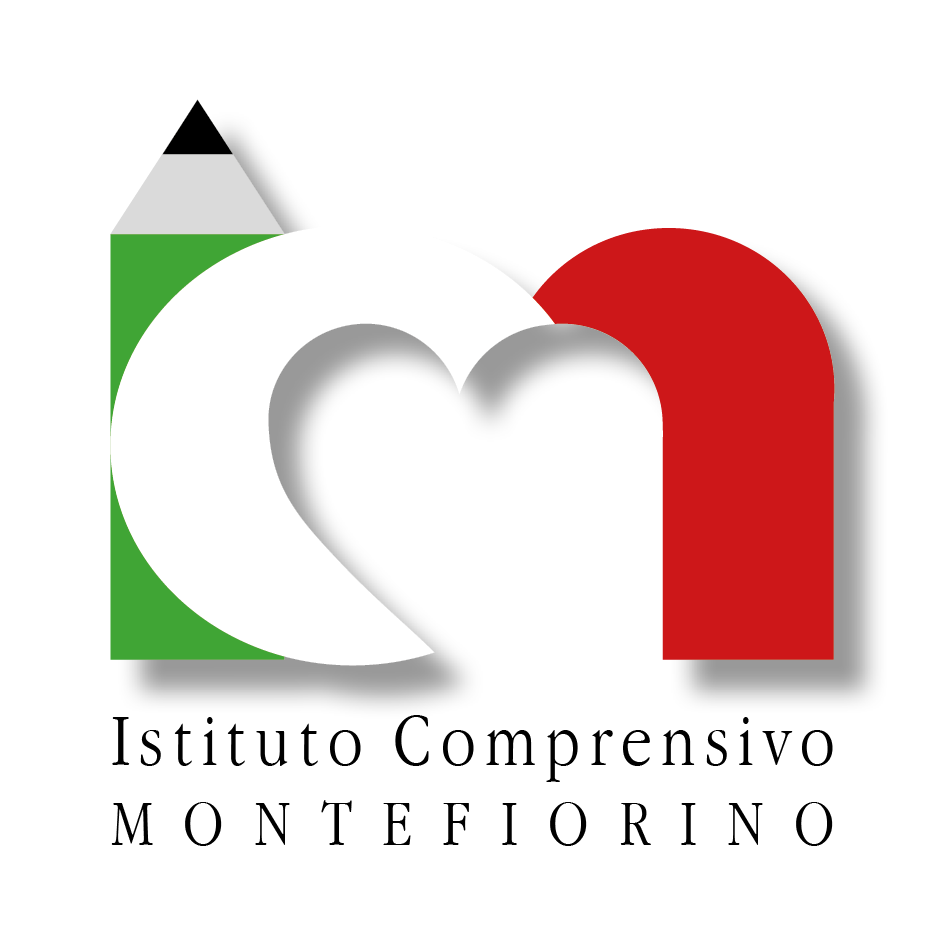 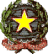 Ufficio Scolastico Regionale per l’ Emilia Romagna  ISTITUTO COMPRENSIVO MONTEFIORINO  Via Rocca, 3- Montefiorino (Mo) Tel 0536.965169  Sito web: www.icmontefiorino.gov.it C.F.: 93022290360 e-mail: moic811003@istruzione.itmoic811003@istruzione.pec.it  VERBALE VERIFICA FINALE PDP a.s. 20…\20.. ALUNNO:CLASSE: DATA: LIVELLO DI INTEGRAZIONE RAGGIUNTO IN CLASSE  ❏ inadeguato  ❏ adeguato  ATTIVITÀ SVOLTE:  ❏ come da PDP ❏ ridotte ❏ semplificate OBIETTIVI/COMPETENZE EFFETTIVAMENTE RAGGIUNTI (cosa sa realmente sa fare  l’alunno/a e punti di forza dell’alunno/a): ❏ non raggiunti in tutte le discipline  ❏ raggiunti in parte delle discipline (elencare le discipline)  ❏ raggiunti in tutte le discipline  TIPO DI PROGRAMMAZIONE ❏ come da PDP ❏ conforme ❏ ridotta ❏ semplificata● ESITI DELLA VALUTAZIONE DELL'ALUNNO IN RIFERIMENTO ANCHE AGLI STRUMENTI  COMPENSATIVI/DISPENSATIVI PREVISTI NEL PDP (lasciare solo voce corrette):  Completo raggiungimento di obiettivi/competenze disciplinari Raggiungimento globale di obiettivi/competenze disciplinari Parziale raggiungimento di obiettivi/competenze in poche disciplineMancato raggiungimento degli obiettivi disciplinari in molte discipline ◆ CRITICITÀ EMERSE (soprattutto per valutazioni non sufficienti): ◆ INTERVENTI /PROPOSTE DI MIGLIORAMENTO E/O OTTIMIZZAZIONE (in particolare per le  discipline in cui l’alunno è insufficiente)  (lasciare solo voce corretta)nessuna proposta visto gli esiti positivi raggiunti in tutte le discipline secondo quanto  stabilito nel pdp nessuna ulteriore proposta se non il consolidare/applicare in modo costante e puntuale  quanto stabilito nel pdp (strumenti compensativi/dispensativi)  ulteriori strumenti compensativi da introdurre e/o rimodulare rispetto al pdp ulteriori misure dispensative da introdurre e/o rimodulareulteriori strategie da introdurre/rafforzare nello studio a casa da parte dello studente in  accordo con la famiglia o bisogni rilevati: PER ALUNNI DI CLASSE TERZA SCUOLA SECONDARIA  Sussidi e strumenti utilizzati nel corso dell’anno scolastico e di cui si chiede l’uso in sede  d’esame: ◆ ALTRE CONSIDERAZIONI IMPORTANTI EMERSE DURANTE IL COLLOQUIO. Firme:Strumenti compensativi disciplinaStrumenti dispensativi disciplinaSTRUMENTI  COMPENSATIVIDISCIPLINA PROVA SCRITTA PROVA ORALEEs. uso di mediatori  didattici durante le  prove  scritte,computer,  dizionario digitale.  Tempo aggiuntivo  rispetto al tempo  previsto per il gruppo  classe ITALIANO Es. Il colloquio orale  avrà inizio con un  lavoro a scelta  realizzato dal  candidato durante  l’anno scolastico,….    Previsto uso di mappe  mentali, mappe  cognitive e/o schemi. Calcolatrice, tabelle  con formule  matematiche.  Tempo aggiuntivo  rispetto al gruppo  classeMATEMATICADizionario ebook  Tempo aggiuntivo  rispetto al gruppo  classeINGLESE FRANCESENOME COGNOME FIRMA